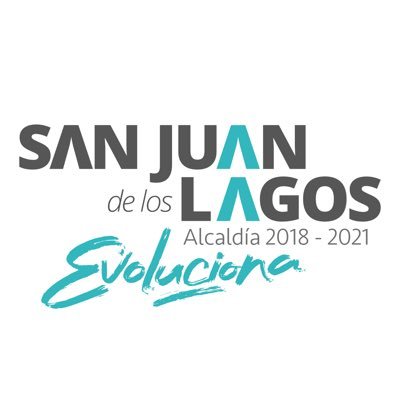 L. ALFREDO MARQUEZ M.DIR. COPLADEMUN P R E S E N T E                                           Fecha ___/___/_____Reciba por este medio un cordial saludo, así como la petición OBRA DE  PAVIMENTACION en calle Franciscanos entre calle Av. Juan Pablo II y Vaticano.Esperando vernos favorecidos con nuestra petición, firmamos al calce los interesados.NOMBREDOMICILIOFIRMA